Bookable CoursesTeaching Support Service TrainingIntegrated Specialist Teaching 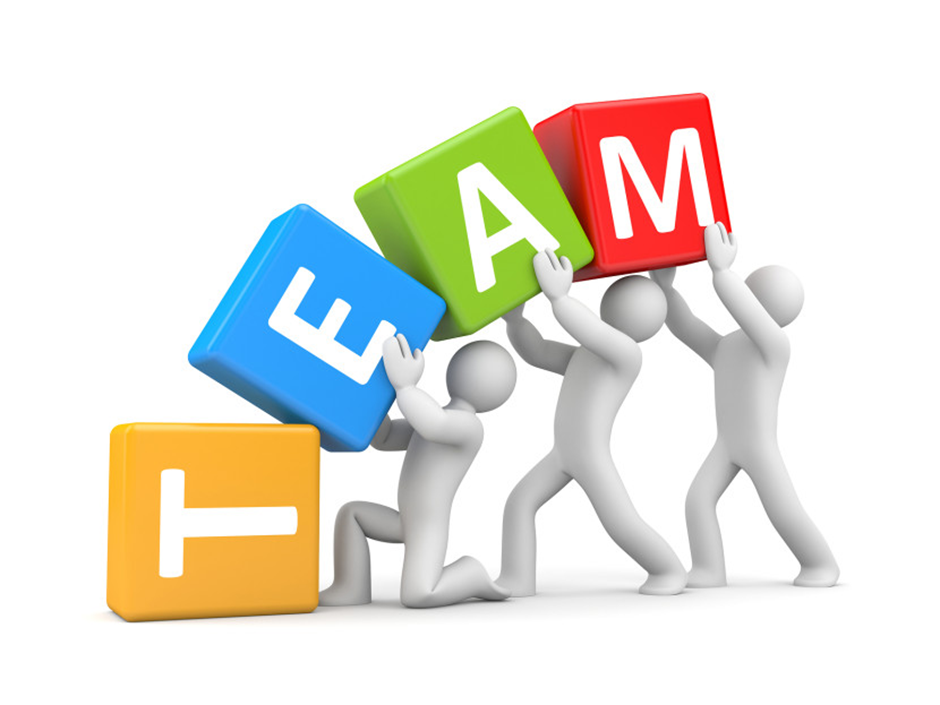 Bradford Portage ServiceCognition and Learning TeamPhysical and Medical TeamAutism Spectrum Team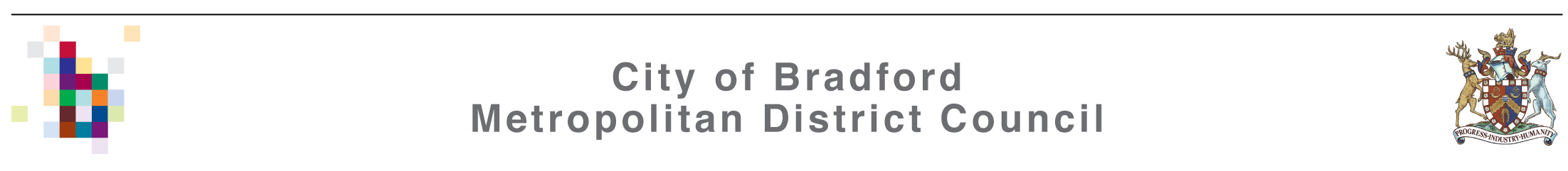 Teaching Support Service - Integrated Specialist Teaching TrainingTeaching Support Service - Integrated Specialist Teaching TrainingTeaching Support Service - Integrated Specialist Teaching TrainingBradford Portage ServiceTeaching Support Service - Integrated Specialist Teaching TrainingPhysical and Medical TeamTeaching Support Service - Integrated Specialist Teaching TrainingPhysical and Medical TeamTeaching Support Service - Integrated Specialist Teaching TrainingPhysical and Medical TeamTeaching Support Service - Integrated Specialist Teaching TrainingCognition and Learning TeamTeaching Support Service - Integrated Specialist Teaching TrainingCognition and Learning TeamTeaching Support Service - Integrated Specialist Teaching TrainingCognition and Learning TeamTeaching Support Service - Integrated Specialist Teaching TrainingCognition and Learning TeamTeaching Support Service - Integrated Specialist Teaching TrainingCognition and Learning TeamTeaching Support Service - Integrated Specialist Teaching TrainingCognition and Learning TeamTeaching Support Service - Integrated Specialist Teaching TrainingCognition and Learning TeamTeaching Support Service - Integrated Specialist Teaching TrainingCognition and Learning TeamTeaching Support Service - Integrated Specialist Teaching TrainingCognition and Learning TeamPlease contact Cognition and Learning Team to express an interest in the following course.Teaching Support Service - Integrated Specialist Teaching TrainingCognition and Learning TeamTeaching Support Service - Integrated Specialist Teaching TrainingCognition and Learning TeamTeaching Support Service - Integrated Specialist Teaching TrainingCognition and Learning TeamTeaching Support Service - Integrated Specialist Teaching TrainingAutism Spectrum TeamTeaching Support Service - Integrated Specialist Teaching TrainingAutism Spectrum TeamTeaching Support Service - Integrated Specialist Teaching TrainingAutism Spectrum TeamTeaching Support Service - Integrated Specialist Teaching TrainingAutism Spectrum TeamTeaching Support Service - Integrated Specialist Teaching TrainingAutism Spectrum TeamTeaching Support Service - Integrated Specialist Teaching TrainingAutism Spectrum TeamBookings must be emailed directly to tssadmin.team@bradford.gov.uk using the form provided separatelyPlease use the application from provided.Please ensure your booking form is emailed only (do not post).By booking you have accepted that the course is appropriate for your needs regardless of the post title you have stated.If you send a substitute delegate please establish that this course is appropriate to their needs.Please book at least two (working) weeks in advance of the course if possibleOnce we have received your application we will acknowledge the receipt of your email.Your application will be confirmed as soon as possible or at least up to two weeks before the start date. This is to ensure we reach minimum numbers before we give a clear confirmation.Two weeks before the start of the course our cancellation policy will be in place. Please see our booking form for cancellation terms.All contact will be with the email address specified on the application form.All course correspondence will be via email.In case of any booking issues please telephone on 01274 439500.Please choose a car park that is suitable for the timing of your course.Car parks:You can park all day in these 2 car parksNCP on Hall Ings (BD1 5SD) (before 9.30am will only be £3.50 for all day) Parking after 9.30am will cost significantly more. Pay on bottom floor before leaving. Short walk to Margaret McMillan TowerRadwell Drive (BD5 0QB) £4 all day or 70p per hr pay on arrival. Short walk to Margaret McMillan Tower.Only appropriate for half day or short coursesSharpe Street (BD5 0QJ) max 6 hr stay £3.60 or 70p per hr pay on arrival. This is at the back of Margaret McMillan Tower.NB Prices may varyTypeCourse titleDatePhysical and MedicalManual Handling trainingSchool based trgCognition and Learning20:20 Reading InterventionSchool based trgAutismIntroduction to Autism- Beginners (KS1- 4) TwilightSchool based trgAutismIntroduction to Autism – Intermediate (KS1-4) Full daySchool based trgAutismAssessment and delivery of well-being and engagement with learning (KS2-4) Full daySchool based trgCognition and LearningElklan Speech and Language Support 11-16s (Secondary) – Autumn term 2018 (Sept17) -multiple dates see course outline12/09/2017Physical and MedicalDeveloping your understanding of handwriting- a practical guide. 20.09.17 (AM)20/09/2017Physical and MedicalClicker 7.  04.10.17 (AM)04/10/2017Cognition and LearningSENCo Induction  04.10.17, 17.01.18 & 20.06.18 (3 days)04/10/2017Cognition and LearningAlphabet Arc – A multi-sensory programme 04.10.17 (AM)04/10/2017Cognition and LearningSupporting Children with Literacy Difficulties – A Multi-Sensory Approach -multiple dates see course outline05/10/2017AutismIntroduction to Autism – Intermediate (KS1-4) 16.10.17 (full day)16/10/2017AutismLego Based Therapy (KS2-4) 17.10.17 (PM)17/10/2017PortageThe Portage Workshop – A Small Steps Approach to learning for Children with SEND 12.10.17, 13.10.17 & 24.11.17 (3 days)12/10/2017Cognition and LearningThe Communication Trust Progression Tools Workshop 09.11.17 (AM)09/11/2017Cognition and LearningHow to use and interpret the GL Assessment Dyslexia Portfolio 22.11.17 (AM)22/11/2017Cognition and LearningMotor Skills Workshop 06.12.17 (AM)06/12/2017AutismAssessment and delivery of well-being and engagement with learning (KS2-4) 06.03.18 Full day06/03/2018Cognition and LearningExam Access and TEXTHELP Read/Write Goldup & comingCognition and LearningElklan Speech and Language support 5-11s - Spring term 2018 (Jan18)up & comingCognition and LearningElklan Speech and Language support 3-5s (Early Years) - Summer term 2018 (Apr18)up & comingCognition and LearningElklan Communication Friendly Schools Accreditation-Spring term 2018 (Jan18)up & comingTitleAccreditedThe Portage Workshop – A Small Steps Approach to learning for Children with SENDDescription of trainingThis 3 day accredited workshop is open to anyone working with young children (under 7) with additional needs/disabilities and their families. It covers core curriculum set out by the National Portage Association including -  The Portage ModelSmall Step Learning teaching strategiesPartnership workingHolistic assessmentPlay for children with additional needsRecording and evaluating children’s progressAttendance on all 3 days is required for this courseRefreshments are included. Drinks on arrival.Tutor: Janice McKinleySuitable for Early Years Practitioners, SENCO’s & EYFS Teachers particularly those working in Day Nurseries and 2 year provision, Schools, Children’s Centres and other early years settings. Date/s, times & venue12.10.17 – 09.15am to 3.00pm – Margaret McMillan Tower13.10.17 – 09.15am to 3.00pm – Margaret McMillan Tower24.11.17 – 09.15am to 3.00pm – Margaret McMillan TowerCost£150 per personTitleDeveloping your understanding of handwriting- a practical guide.Description of trainingHandwriting is a complex process. Learn more about the physical requirements and elements that need to be developed for children to write proficiently.  This course will cover:Handwriting development Fine motor skills for handwritingGross motor skills for handwritingHow to deliver handwriting instructionRecognising, identifying and addressing potential  handwriting difficulties in the classroomPutting together an  intervention programmeRefreshments are included. Drinks on arrival.Tutor: Deborah CraigSuitable for Sencos, class teachers and support assistantsDate/s, times & venue20.09.17 – 09.30am to 12.30pm – Sir Henry Mitchell HouseCost£50 per personTitleClicker 7Description of trainingMany children benefit from using Clicker 7 software on the computer as an alternative to handwriting. This practical course will give an overview of the popular assistive technology software Clicker 7 and demonstrate how it can be incorporated into lessons. Although this course is based on Clicker 7, please contact us if you would like support with earlier versions of Clicker or Clicker IPad apps. This course will cover:An introduction to Clicker 7 and the functions availableMaking word banks and grids from scratch to support learnersEditing and downloading existing gridsThe full range of Clicker activities including mind mapping and voice recording. Refreshments are included. Drinks on arrival.Suitable for Sencos, class teachers, support assistantsDate/s, times & venue04.10.17 – 09.30am to 11.30pm – Sir Henry Mitchell HouseCost£50 per personTitleManual Handling trainingSchool based trainingDescription of trainingDo you have children who need physical, hands- on assistance to access school? If so you need to be trained to do this safely for both the pupil and staff involved. This course will give staff a basic training in manual handling and will also include time in school to draw up a written manual handling plan for individual pupil and offer problem solving support. This is a legal requirement for all schools who need to physically move children.This course will cover:Back awareness Principles and practice of safe lifting/ moving and handlingUsing equipment safely e.g. hoists Writing an individual manual handling planTutor: Deborah CraigIf a refresher course is needed or if the course does not need to include hoisting a half day training session may be suitable. Please contact the Physical and Medical Team to discuss your individual needs.Suitable for All school staffDate/s, times & venueThese sessions are to take place in your school.  We will require a classroom.Please contact the Physical and Medical Team to arrange a suitable date.Cost£780 per school to train up to 6 members of staffTitleElklan Speech and Language Support 11-16s (Secondary) – Autumn term 2017 (Sept17)Description of trainingThis courses is taught by Elklan trained Speech and Language tutors from the Cognition and Learning Team.Induction plus ten half day sessions. Participants learn about communication theory and are given a course book, Language Builders, full of practical interventions to use immediately in the classroom. Most importantly they understand how and why to use these strategies appropriately to help any pupil access the curriculum, become an independent learner and improve their social skills. A portfolio of practical work and interventions with children embeds the teaching and this is assessed and marked by the tutor enabling delegates to achieve a Level 3 qualification. Learners will need a further half day per week in school to complete portfolio tasksRefreshments are included. Drinks on arrival and mid-morning.Tutor: Nicola GauntSuitable for Teaching support staff and Teachers Secondary
chool based training Learning Teamsions of interestDate/s, times & venueInduction. 12.09.17 – 09.15am to 12.00pm – Margaret McMillan TowerSession 1. 19.09.17 – 09.15am to 12.00pm – Margaret McMillan TowerSession 2. 26.09.17 – 09.15am to 12.00pm – Margaret McMillan TowerSession 3. 03.10.17 – 09.15am to 12.00pm – Margaret McMillan TowerSession 4. 10.10.17 – 09.15am to 12.00pm – Margaret McMillan TowerSession 5. 17.10.17 – 09.15am to 12.00pm – Margaret McMillan TowerSession 6. 31.10.17 – 09.15am to 12.00pm – Margaret McMillan TowerSession 7. 07.11.17 – 09.15am to 12.00pm – Margaret McMillan TowerSession 8. 14.11.17 – 09.15am to 12.00pm – Margaret McMillan TowerSession 9. 21.11.17 – 09.15am to 12.00pm – Margaret McMillan TowerSession 10. 28.11.17– 09.15am to 12.30pm – Margaret McMillan TowerCost£400 per personTitleSENCo Induction – 3 days Description of trainingThe SENCO Induction Course is a 3 day course run over three termsCourse contentAdvice on how to organise and carry out the role of the SENCO. Provide SENCOs with up to date information on a school’s and LEA’s statutory responsibility for pupils with SEND as described in the Code of Practice.Give SENCOs a clear overview of SEND funding arrangements in Bradford and how this relates to Bradford’s Ranges of Provision.To provide information on the process of developing a My Support Plan, Joint Assessment meetings and Annual Reviews. Provides guidance on the use of Provision Mapping for recording the data and progress of pupils with SEND.Presents an overview of the teams within the  Teaching Support Services  and how to make  referrals to them Gives advice on the identification of pupils with SEND and support to access the information on supporting pupils available on Bradford Schools Online.The opportunity to look at a range of resources, including ICT software to support the learning of pupils with SENDIt provides SENCOs with the opportunity to network with others who are also new to the roleRefreshments are included. Lunch is provided plus drinks on arrival, mid-morning and with lunch.Suitable for Newly appointed Senco’sDate/s, times & venueSession 1 - 04.10.17 – 09.00am to 4.00pm Margaret McMillan TowerSession 2 - 17.01.18 – 09.00am to 4.00pm Margaret McMillan TowerSession 3 - 20.06.18 – 09.00am to 4.00pm Margaret McMillan TowerCost£500 per personTitleAlphabet Arc – A multi-sensory programme (Half day training)Description of trainingAlphabet Arc is a multi-sensory intervention which helps develops pupil’s fluency with letter sounds and names and alphabetical order; and also develops segmentation, blending and syllabification skills. It can be used with pupils of all ages. Alphabet arc activities can be used as a one to one intervention, pairs, group intervention/ activity, or can be used as an activity for the whole class.Outcomes of the training:To look at different learning styles and how this impacts on the way we teach childrenTo understand the value of a multi-sensory approachTo understand the variety of learning opportunities associated with the alphabet arc To understand  how to use the alphabet arc through practical activitiesTo gain an understanding of how alphabet arc can relate to precision teachingRefreshments are included. Drinks on arrival and mid-morning.Tutor: Katy Walker and Judith CurranSuitable for Teaching Assistants, SENCOs and Class Teachers.	Date/s, times & venue04.10.17 - 09.30 to 12.30  Margaret McMillan TowerCost£50 per personTitleAccreditedSupporting Children with Literacy Difficulties – A Multi-Sensory ApproachDescription of trainingThis course teaches how to deliver a cumulative multi-sensory literacy intervention to pupils with Dyslexia. The intervention is based on the Kelly and Phillip’s - Teaching Literacy to Learners with Dyslexia: A Multi-Sensory Approach.The course is accredited at level 2 and 3 by the CERTA (Open College Network).  It is aimed at HLTAs or experienced TAs with a GCSE or equivalent in English The course includes eight taught sessions, plus a final session to collate portfolios  Details of the sessions are below:Covers the nature of literacy difficulties and provides an understanding of dyslexia.Shows learners how to use informal assessments to create a profile of a pupil’s strengths and weaknesses and set targets for learning.Introduces multi-sensory learning, provides a structure to deliver a cumulative multi-sensory learning programme and covers the use of the Alphabet Arc activities.Examines the phonological awareness components of the programme and the concepts of phonological awareness.Teaches the learners how to carry out the reading elements of the programme and how to introduce the literacy concepts.Teaches learners how to carry out the spelling and writing activities and explores games that can be used with the programme.Provides an overview of the whole lesson and looks at how to teach handwriting and the importance of motor skills.This is a feedback session which also includes presentations about the cumulative multi-sensory lesson and opportunities to share ideas.Each session involves a combination of taught materials, practical activities and videos with lots of opportunities for discussion and feedback.  Learners will be required to have a pupil to work with.  They will have five portfolio tasks to complete.  In addition to attending the course HLTAs will need an afternoon each week to work with their pupil and complete their portfolio tasks.Refreshments are included. Drinks on arrival and mid-morning. Lunch on first day and SENCo overview28.09.17 09.00 to 4.00pm for SENCos overviewSuitable for HLTAs or TA with GCSE English Grade C and aboveDate/s, times & venue05.10.17 full day 09.00am to 4.00pm in Margaret McMillan Tower7 sessions. 09.00am to 12.00pm in Margaret McMillan Tower12.10.17, 19.10.17, 02.11.17, 09.11.17, 16.11.17, 23.11.17, 30.11.17 plus portfolio session 07.12.17 Price£400 per personTitleThe Communication Trust Progression Tools WorkshopDescription of trainingThis workshop will show delegates how to use the Progression Tools from The Communication Trust to identify speech, language and communication needs in children and young people using case study examples. We will also look at how to use this information to inform next steps for provision in the classroom and to monitor progress. The Tools consist of a series of questions and observations that identify strengths and weaknesses in a child/young person’s speech, language and communication skills against developmental norms. Settings may wish to purchase the Progression Tools from The Communication trust prior to enrolling on this workshop. Refreshments are included. Drinks on arrival and mid-morning.Tutor: Catherine PassSuitable for Sencos, teachers and support staffDate/s, times & venue09.11.17 - 09.30 to 12.30  Margaret McMillan TowerCost£50 per personTitleHow to use and interpret the GL Assessment Dyslexia PortfolioDescription of trainingThis workshop will involve an examination of how to use the Dyslexia Portfolio as a screening tool to inform intervention and support for pupils with dyslexic type difficulties.  It will use a range of case studies to demonstrate how to interpret results and use them to inform appropriate provision.Refreshments are included. Drinks on arrival and mid-morning.Tutor: VariousSuitable for Senco’sDate/s, times & venue 22.11.17 - 09.30 to 12.30  Margaret McMillan TowerCost£50 per personTitleMotor skills WorkshopDescription of trainingSchools are increasingly finding that children are struggling to record their work with fluency, speed and legibility. This difficulty relates to an immaturity in the development of their motor skills.This workshop will look at the widespread causes and effects of motor skills immaturity in children and how to identify it.  We will look at the impact of the difficulty on learning, self-esteem and often behaviour and at ways of remediating and overcoming it.  The course is a practical one and we will look in depth at strategies to overcome the difficulties.There will also be a focus on handwriting itself and how to improve this in children.Refreshments are included. Drinks on arrival and mid-morning.Tutor: Paula DerrySuitable for Sencos, Class teachers and support staff.Date/s, times & venue06.12.17 - 09.15 to 12.15  Margaret McMillan TowerCost£50 per personTitle20:20 Reading InterventionSchool based trainingDescription of trainingThis is a three half day course which trains TAs to deliver our successful one-to-one reading intervention.  Up to 10 TAs can be trained together and it is delivered in school.   The host school can offer place to other schools to make the number up to 10 making the cost £50.00 per TA.Refreshment arrangement: Provided by host schoolTutor: Julie Wilson & Tasleem AkhtarSuitable for TA’s and Senco’sDate/s, times & venueThese sessions are to take place in your school.  We will require a classroom.Please contact the Cognition and Learning Team to arrange a suitable date.Cost£500 per courseTitleExam Access and TEXTHELP Read/Write GoldDescription of trainingThis full day workshop provides an update of exam access regulations (2017 to 2018). It will outline information about how to plan and assess for exam access arrangements. In the afternoon TEXTHELP will showcase how Read/Write Gold can support pupils in the classroom and in exams.Refreshments are included. Lunch is provided plus drinks on arrival, mid-morning and with lunch.Tutor: VariousSuitable for Senco’sDate/s, times & venueTo be arranged – please contact Cognition and Learning TeamThis will be a full day courseCost£150 per personTitleElklan Speech and Language support 5-11s - Spring term 2018 (Jan18)Description of trainingThe courses are taught by Elklan trained Speech and Language tutors from the Cognition and Learning Team in ten sessions.Participants learn about communication theory and are given a course book, Language Builders, full of practical interventions to use immediately in the classroom. Most importantly they understand how and why to use these strategies appropriately to help any child access the curriculum, become an independent learner and improve their social skills. A portfolio of practical work and interventions with children embeds the teaching and this is assessed and marked by the tutor enabling delegates to achieve a Level 3 qualification. Learners will need a further half day per week in school to complete portfolio tasksRefreshments are included. Drinks on arrival and mid-morning.Tutor: VariousSuitable for Teaching support staff and Primary TeachersDate/s, times & venue10 sessions 09.15am to 12.30pmTo be arranged – please contact Cognition and Learning TeamCost£400 per personTitleElklan Speech and Language support 3-5s (Early Years) - Summer term 2018 (Apr18)Description of trainingThe courses are taught by Elklan trained Speech and Language tutors from the Cognition and Learning Team in ten sessions. Participants learn about communication theory and are given a course book, Language Builders, full of practical interventions to use immediately in the classroom. Most importantly they understand how and why to use these strategies appropriately to help any child access the curriculum, become an independent learner and improve their social skills. A portfolio of practical work and interventions with children embeds the teaching and this is assessed and marked by the tutor enabling delegates to achieve a Level 3 qualification. Learners will need a further half day per week in school to complete portfolio tasksRefreshments are included. Drinks on arrival and mid-morning.Tutor: VariousSuitable for Teaching support staff and Teachers in early years settings	Date/s, times & venue10 sessions 09.15am to 12.30pmTo be arranged – please contact Cognition and Learning TeamCost£400 per personTitleAccreditationElklan Communication Friendly Schools Accreditation - Spring term 2018 (Jan18)Description of trainingCont:Elklan Communication Friendly Setting (CFS) accreditation is awarded to settings that have trained and supported all their staff in communication and language development. They will also have shown evidence of embedding this knowledge in targeted interventions and through the implementation of a Communication Policy. Accreditation can be achieved in one year and can be renewed after three years. It is the most cost effective strategy available for whole-setting capacity building in communication. Becoming a CFS involves three elements each of which can be commissioned separately:Training Teaching Assistants and teachers Training the whole setting staff through trained Lead Communication PractitionersAn audit of the embedding of practices and policies in the settingFull details of the accreditation process are on the Cognition and Learning Team’s Elklan page on BSO.Comments from settings:The Elklan course has given me the skills and knowledge I need to narrow the learning gap of a child with communication needs. I am using what I have learnt in my work everyday”“I have gathered brilliant ideas and resources to help me support children with communication difficulties. I have also realised that the small things; modelling words and sentences and using more visual aids, can make a massive difference to a child. I would recommend Elklan to everyone!”“What I have learnt on the course has given me the confidence to speak out and feedback to my team in the Nursery about how they can adapt their own language when working with children”"Becoming a Communication Friendly School has resulted in improved learning and communication across school and in all year groups. There has also been a noticeable increase in independence."Refreshment arrangement: tea, coffee and waterTutor: variousElklan Communication Friendly Schools Accreditation - Spring term 2018 (Jan18)Suitable for Whole Settings: Early Years, Primary and Secondary MMTDate/s, times & venueTo be arranged – please contact Cognition and Learning TeamCostTotal cost per school = £2200Breakdown of costs as follows:Step 1 – Training two Teachers and two TAs on Elklan Speech and Language support 5-11sCost - £400 per person payable to City of Bradford MDC = £1,600 (For  Language builders book x 4, Accreditation fees x 4 / Elklan tutor delivery and portfolio marking (10 week course)Step 2 – Communication CountsCost - £500 payable to Elklan. (£130 per teacher plus £240 for 18 posters, 6 x colourful stories and session handouts 2 x LCP manuals)Step 3 - Accrediation and auditCost - £100 payable to ElklanTitleIntroduction to Autism – Intermediate (KS1-4)Description of trainingComprehensive autism training and insight for school staff who already have a basic knowledge and experience of autism.Staff will develop their existing knowledge of autism and gain an understanding how to meet the needs of a range of children with a diagnosis of autism in a mainstream setting at KS1-4.The course will include the 4 areas of difference, offer strategies and approaches and opportunities to plan the implementation of these strategies.Refreshments are included. Lunch is provided plus drinks on arrival, mid-morning and with lunch.The course will be delivered by a specialist teacher.Suitable for School based staff in direct contact with CYP with a diagnosis of autism to include SENCo’s, teachers, Senior Leaders, Head Teachers, Phase Leaders, Learning Mentors KS1-4 Date/s, times & venueFULL DAY16.10.17 - 9.00am - 3.30pm City HallCost£110TitleAssessment and delivery of well-being and engagement with learning (KS2-4)Description of trainingYou will gain a practical approach to assessing children and young people’s skills to foster well-being, positive mental health and engagement.Schools will learn to develop robust systems to monitor emotional development and well-being across all age ranges.The course will include an insight into the high incidence of poor mental health in children and young people with autism. You will learn how to develop practical tools for measuring well-being and engagement. Refreshments are included. Lunch is provided plus drinks on arrival, mid-morning and with lunch.Suitable for All school staff who come in contact with children and young people with autism KS2-4Date/s, times & venue06.03.18 - 9.00am - 3.30pm Margaret McMillan TowerCost £110TitleLego Based Therapy (KS2-4)Description of trainingA structured intervention to develop the social and interaction skills of children and young people with autism in mainstream settings KS2- 4.Staff will learn what Lego-based Therapy is and how to implement and differentiate Lego-based Therapy.The course will include practical group activities, guidance on setting up Lego based Therapy groups and highlight the benefits for children and young people with autism.Refreshments are included. Drinks on arrival.The course will be delivered by a specialist practitionerSuitable for All school staff who come in contact with children and young people with autism KS2- 4.Date/s, times & venue17.10.17 - 1.30pm – 3.00pm Margaret McMillan TowerCost£50 TitleIntroduction to Autism- Beginners (KS1- 4) School based trainingDescription of trainingAn introduction to autism for mainstream school staff at KS1 – 4.Staff will gain a basic understanding of autism and how it impacts learning and living.The course will include an introduction to the main areas of difference in autism and some strategies and approaches suitable for mainstream settings.The course will be delivered by a specialist teacher.We can train up to a max of 30 staff.Suitable for All school staff who come in contact with children and young people with autism KS1 - 4Date/s, times & venueThe course is 1.5 hours and will take place in the settingTwilight – 3.30 – 5pmDates will be negotiated with individual schoolsCost£200TitleIntroduction to Autism – Intermediate (KS1-4) School based training Description of trainingComprehensive autism training and insight for school staff who already have a basic knowledge and experience of autism.Staff will develop their existing knowledge of autism and gain an understanding how to meet the needs of a range of children with a diagnosis of autism in a mainstream setting at KS1-4.The course will include the 4 areas of difference, offer strategies and approaches and opportunities to plan the implementation of these strategies.The course will be delivered by a specialist teacher.Suitable for School based staff in direct contact with CYP with a diagnosis of autism to include SENCo’s, teachers, Senior Leaders, Head Teachers, Phase Leaders, Learning Mentors in KS1-4 Date/s, times & venueThe course is a full day and will take place in the setting.Dates will be negotiated with individual settings.Cost£800 for up to a max of 12 staff£1000 13 to a max of 30 staffTitleAssessment and delivery of well-being and engagement with learning (KS2-4)School based trainingDescription of trainingYou will gain a practical approach to assessing children and young people’s skills to foster well-being, positive mental health and engagement.Schools will learn to develop robust systems to monitor emotional development and well-being across all age ranges.The course will include an insight into the high incidence of poor mental health in children and young people with autism. You will learn how to develop practical tools for measuring well-being and engagement. The course will be delivered by a specialist teacher and Specialist PractitionerSuitable for All school staff who come in contact with children and young people with autism KS2 - 4Date/s, times & venueThe course is a full day and will take place in the setting.Dates will be negotiated with individual settingsCost£800 for up to a max of 12 staff£1000 13 to a max of 30 staff